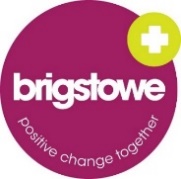 Job Description: 		Sexual Health Peer CoordinatorFunded By: 			Public Health England’s HIV Innovation Fund via PrepsterWeekly working hours: 	7.5 (One day per week)Responsible to: 	Positive Voices ManagerResponsible for:                Peer Mobilisers (volunteers)Contract dates:	From 1st April to 30th September 2019Location: 	Easton Community Centre, Kilburn Street, Bristol, BS5 6AW Purpose of Job:	To recruit, train and support self-identifying female volunteers (peer mobilisers) to use creative approaches to engage their peers.  The aim is to target women at increased risk of HIV, with information about PrEP and good sexual health.MobPrESH is a new pilot project funded through Public Health England's Innovation Fund.It is a project partnership between PrEPster, Brigstowe (Bristol), and Yorkshire MESMAC (Yorkshire).The main duties of the role are:To recruit, train and support women (including all self-identifying women) volunteers to mobilise for PrEP and good sexual health in their communities, using creative approachesUse of partnership working and publicity, including social media platforms, to engage appropriate stakeholders and ensure the success of the project.Monitoring & evaluationGeneral duties as outlined below.Main Tasks:Recruit, train and support self-identifying women as volunteer peer mobilisers1.1To recruit between 8 and 12 self-identifying women as peer mobilisers for their communities.  Women in communities most affected by HIV are the focus of the project, and the majority of peer mobilisers will be recruited from these groups, including black and other women of colour, speakers of languages other than English, migrants and sex workers.1.2 Assist with the development and delivery of a two day training course for the peer mobilisers.  The training has been developed by Prepster but will need to be tailored to meet local need.  The course will be delivered with assistance from Prepster.1.3 Provide regular support to the peer mobilisers, one-to-one and in small groups, helping them to develop and deliver sexual health interventions for their own communities.  The aim is to provide information and raise awareness of PrEP and good sexual health.1.4	Promote good sexual health for people from communities at greater risk of HIV by: providing accurate information about PrEP and sexual health including local services; building confidence and self-esteem; promoting choice; and developing individual capacity to negotiate positive sexual relationships.1.5 Enable the peer mobilisers to consider a wide range of interventions including: videos, pod-casts, web pages or blogs; articles, fanzines, presentations or workshops; outreach, group-work, art projects or designing educational materials.1.6 Use an asset based approach, identifying and building on the strengths and interests of the peer mobilisers and their communities.  Involve the peer mobilisers and their communities wherever possible in the decision making processes of the project.Partnership working & publicityTo establish and maintain good working relationships and a collaborative approach with key partners and other organisations to ensure the success of the project and to raise awareness of HIV, PrEP and sexual health.To use a wide range of social media and network opportunities to promote the project including peer mobiliser recruitment and to publicise the peer mobiliser interventions.Monitoring & Evaluation To keep a record of the details of peer mobilisers, outputs, outcomes and other data including case studies, adhering at all times to General Data Protection Guidelines. To report back to staff, trustees, our key partners and funders regarding progress on the project as required.General 4.1 To be a good team player and work constructively with colleagues, trustees and volunteers in all aspects of your work.4.2 At all times to carry out responsibilities within the framework of Brigstowe’s policies and procedures.  4.3 To participate in regular supervision, staff training and development events and undertake training opportunities in order to carry out the role in the most effective manner.4.4 To take responsibility for ensuring own safety and not endangering that of others, in line with statutory and organisational requirements. 4.5 To safeguard at all times confidentiality of information relating to staff, volunteers and service users. Ensure that all personal data is held in accordance with General Data Protection Regulations.4.6 To promote equal opportunities and the value of diversity in relation to service users, volunteers and colleagues.4.7 To encourage involvement of the communities we serve in all opportunities offered by Brigstowe.4.8  In line with Brigstowe and local authority Adult and Children’s Safeguarding Boards to ensure that service users and volunteers are safeguarded by recognising, responding and reporting any concerns of abuse or neglect.4.9 To be prepared to work evenings and weekends as the role requires.4.10 To undertake any other duties that may reasonably fall within the scope of this post.  Person SpecificationBrigstowe is committed to equality and diversity and welcomes applications from all sections of the community.  This post however is restricted to women due to the nature of the role. The Occupational Requirement under Schedule 9 (part 1) of the Equality Act 2010 applies.CriteriaEssentialDesirableHow AssessedExperience/SkillsExperience of recruiting and managing volunteersApplication, InterviewExperience of delivering sexual health promotion interventions both one-to-one and for groupsExperience of planning and delivering trainingApplication, InterviewExcellent IT & numeracy skills (Microsoft Word, Excel, using databases)Application, InterviewExcellent interpersonal skills: ability to communicate at a range of different levels, build & manage relationships with a range of stakeholdersHighly resilient, self-motivated, flexible and achievement focused. Able to work well independently and in a team.Application, InterviewStrong planning and prioritisation skills to set up and deliver projects whilst managing competing prioritiesApplication, InterviewExperience of working with diverse communities at higher risk of HIV including black & minority ethnic communities, trans women, migrants and sex workersApplication, InterviewKnowledge/qualificationsEssentialDesirableHow assessedAn understanding of PrEP as an HIV prevention approachApplication, InterviewAn understanding of monitoring and evaluation Application, InterviewAn understanding of the voluntary sectorApplication, InterviewA volunteer management qualificationApplicationA sexual health qualificationApplicationPersonal AttributesA commitment to working within Brigstowe’s service delivery ethos of respect, empowerment, inclusion and confidentiality.Application, InterviewA commitment to embracing diversity and challenging stigma and discriminationApplication, InterviewA commitment to identifying problems and finding solutions by reflecting on professional practice with the aim of continuous developmentApplication, InterviewWillingness and ability to carry out all tasks in line Brigstowe policies and to uphold these at all timesApplication, Independently mobile, able to travel around Bristol & surrounding area quicklyApplicationAbility and willingness to work at weekends and evenings when requiredApplication